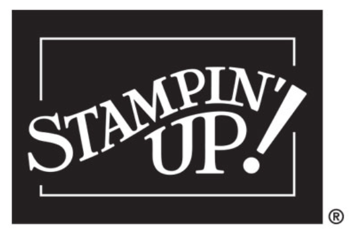 MY SHOPPING LISTName:____________________________________________ORDER ANYTIME!  SHOP ONLINE 24/7https://stampwithrachel.comContact me for questions or to place an order(479)6 44-3318 or rachelbrumley@cox.netVisit my website at:  https://stampwithrachel.comHOSTESS REWARDSWhen you (and/or your friends combined) order $150 or ore at one time, you earn “hostess rewards” from Stampin’ Up! Get your “wishes” at a discount:Give Stampin’ Up! a try and never pay full price again.  Ask me about our no obligation “try it kit”Join my team as a demonstrator for only $99Choose $125 in Stampin’ Up! products of your choiceGet free shipping on your starter kit orderEnjoy a 20% at the beginning and 25% to $38% discount/commission on all ordersNo obligation to hold partiesNo obligation to continue after kit purchaseNo penalty for droppingShop with me for a reward:Use the monthly Host Code when you orderIf you are is over $150 do not use it so that you can take advantage of your own shopping rewards.  I’ll still send you a gift.ID#DESCRIPTIONPAGEPRICEOrder Total before shipping and taxesFree MerchandiseHalf Price Items$15010%$30012%$45014%$600 or more$16%!